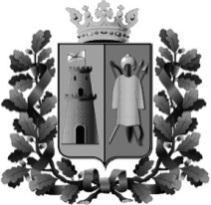 АДМИНИСТРАЦИЯГОРОДА РОСТОВА-НА-ДОНУПОСТАНОВЛЕНИЕ27.03.2018	№	322О	внесении	изменений	в	постановлениеАдминистрации города Ростова-на-Дону от 22.02.2017 № 136 «О закреплении муниципальных общеобразовательных организаций за конкретнымитерриториями (микрорайонами) города Ростова-на-Дону»В соответствии с подпунктом 6 пункта 1 статьи 9 Федерального закона от 29.12.2012 № 273-ФЗ «Об образовании в Российской Федерации» (ред. от 29.12.2017), статьей 14 Федерального закона от 24.06.1999 № 120-ФЗ «Об основах системы профилактики безнадзорности и правонарушений несовершеннолетних» (ред. от 07.06.2017), в целях обеспечения мер по реализации прав граждан на получение начального общего, основного общего и среднего общего образования и предупреждения безнадзорности несовершеннолетнихО С Т А Н О В Л Я Ю:Внести в постановление Администрации города Ростова-на-Дону от 22.02.2017 № 136 «О закреплении муниципальных общеобразовательных организаций за конкретными территориями (микрорайонами) города Ростова-на-Дону» следующие изменения:В приложении № 1:Строки 4-6 изложить в следующей редакции:дробями), № 50-178 (четная сторона с литерами и дробями); ул. Горбачева, № 45-145 (нечетнаясторона	с	литерами	и	дробями),20-108 (четная сторона с литерами и дробями); ул. Днепростроевская, № 53-127(нечетная	сторона	с	литерамидробями), № 56-148 (четная сторона с литерами и дробями); ул. Дубовского; пер. Думчева;ул. Интернациональная, с № 2 (четнаясторона с литерами и дробями);ул.	Коминтерна,	№	37-85	(нечетнаясторона с литерами и дробями), № 40-96(четная сторона с литерами и дробями);ул. Кочубея;ул. 2-я Краснодарская, № 1-21(нечетнаясторона с литерами и дробями);ул.	1-я	Круговая,	№	47-91	(нечетнаясторона с литерами и дробями), № 48-92(четная сторона с литерами и дробями);ул.	Кузнечная,	№	273-351	(нечетнаясторона	с	литерами	и	дробями),248-338 (четная сторона с литерами и дробями);ул. Кулагина;ул. Курортная;ул. Литвинова;пер. Лосева;ул.	Магнитогорская,	№	101-119(нечетная	сторона	с	литерамидробями), № 176-196 (четная сторона с литерами и дробями); ул. Международная, № 7-67 (нечетнаясторона с литерами и дробями), № 28-72 (четная сторона с литерами и дробями); ул. Минаева; бул. Платова;ул. Плеханова, № 12-44 (четная сторона с литерами и дробями); ул. Портовая, № 166-332 (четная сторона с литерами и дробями);пер. 1-й Поселковый, № 7-17 (нечетная сторона с литерами и дробями), № 12-24 (четная сторона с литерами и дробями); пер. 2-й Поселковый, № 36-50 (четная сторона с литерами и дробями); ул. Ревкомовская, № 1-23 (нечетная сторона с литерами и дробями), № 2-26 (четная сторона с литерами и дробями); пер. Салютина;ул.	Свердловская,	№ 1-45	(нечетнаялитерами и дробями), № 4-24 (четная сторона с литерами и дробями);Постановление подлежит опубликованию в городской газете «Ростов официальный» и размещению на Интернет-портале Ростовской-на-Дону городской Думы и Администрации города Ростова-на-Дону.Контроль за выполнением постановления возложить на заместителя главы Администрации города Ростова-на-Дону по социальным вопросам Кожухову Е.Н.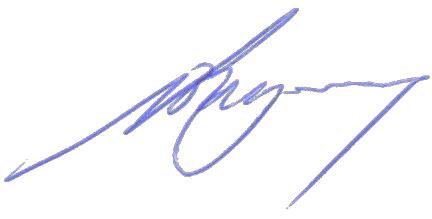 Глава Администрации города Ростова-на-ДонуВ.В. КушнаревПостановление вноситУправление образованиягорода Ростова-на-Дону37.2.2. Строки 6-9 изложить в следующей редакции:.2.2. Строки 6-9 изложить в следующей редакции:.2.2. Строки 6-9 изложить в следующей редакции:.2.2. Строки 6-9 изложить в следующей редакции:.2.2. Строки 6-9 изложить в следующей редакции:«6.   Муниципальное«6.   Муниципальноебюджетноеул. Артемовская;ул. Артемовская;общеобразовательноеобщеобразовательноеобщеобразовательноеул.   Бакланова,   №   1-11   (нечетнаяул.   Бакланова,   №   1-11   (нечетнаяул.   Бакланова,   №   1-11   (нечетнаяул.   Бакланова,   №   1-11   (нечетнаяучреждениесторона с литерами и дробями), № 2-20сторона с литерами и дробями), № 2-20сторона с литерами и дробями), № 2-20сторона с литерами и дробями), № 2-20городаРостова-на-ДонуРостова-на-Дону(четная сторона с литерами);(четная сторона с литерами);(четная сторона с литерами);«Школа№ 67имениул.  Батуринская,  №  1-157  (нечетнаяул.  Батуринская,  №  1-157  (нечетнаяул.  Батуринская,  №  1-157  (нечетнаяул.  Батуринская,  №  1-157  (нечетная6-й  Гвардейской  Сивашской6-й  Гвардейской  Сивашской6-й  Гвардейской  Сивашскойсторона с литерами и дробями), № 2-48сторона с литерами и дробями), № 2-48сторона с литерами и дробями), № 2-48сторона с литерами и дробями), № 2-48танковойбригады»,(четная сторона с литерами и дробями);(четная сторона с литерами и дробями);(четная сторона с литерами и дробями);(четная сторона с литерами и дробями);ул. 2-я Володарского, 78ул. 2-я Володарского, 78ул. 2-я Володарского, 78пер. Быкадорова;пер. Быкадорова;пер. Вертолётный;пер. Вертолётный;ул. 1-я Володарского;ул. 1-я Володарского;ул.   2-я   Володарского,   №   61-223ул.   2-я   Володарского,   №   61-223ул.   2-я   Володарского,   №   61-223ул.   2-я   Володарского,   №   61-223(нечетнаясторонаслитерамипроспект  Стачки,№ 27/2-77(нечетнаясторона с дробями);сторона с дробями);пер. Траилина;ул.   Тружеников(нечетнаясторонас литерами и дробями);с литерами и дробями);пер. Туроверова;ул. Черкесская